INFORMATIQUE FBDAQIFGA 
Congrès 201721 avril 2017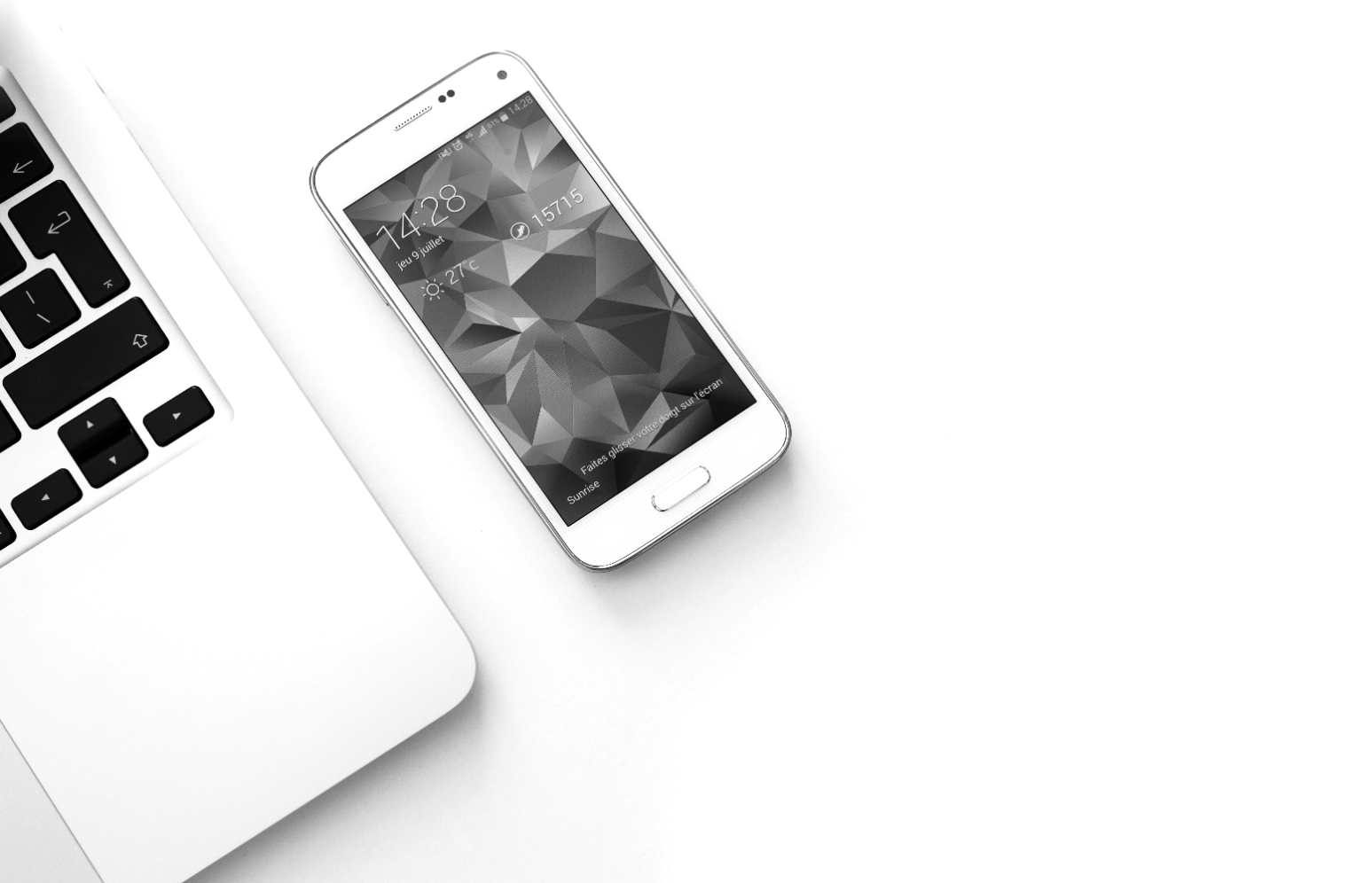 Plan de l'atelierQuelques statistiquesRetour sur le programme d’étudesSurvol de prototypes d’épreuves et d’exemples de productionsDDE, documents d’évaluation et grilles d’évaluation à interprétation critérielleAperçu des logiciels, du matériel disponible, des guides et cie
Image de couverture : pixabay.com | smartphone-mobile-925758Quelques statistiquesEffectif/Cours déclaré dans les cours du programme d'études d'informatique portant les codes 5067x à 5084x, de 2010-2011 à 2014-2015 (réseau des CS)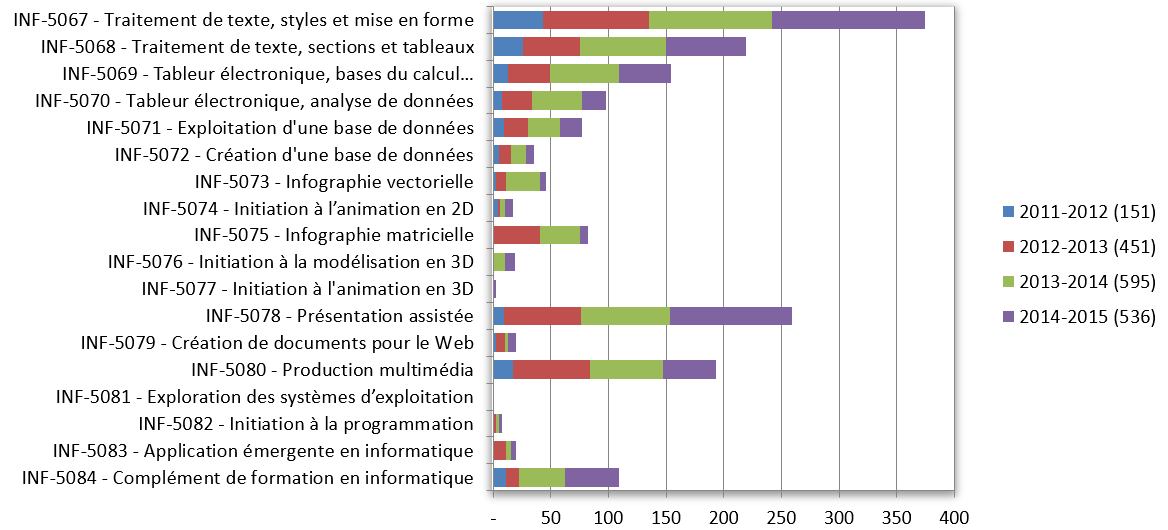 Évolution des programmes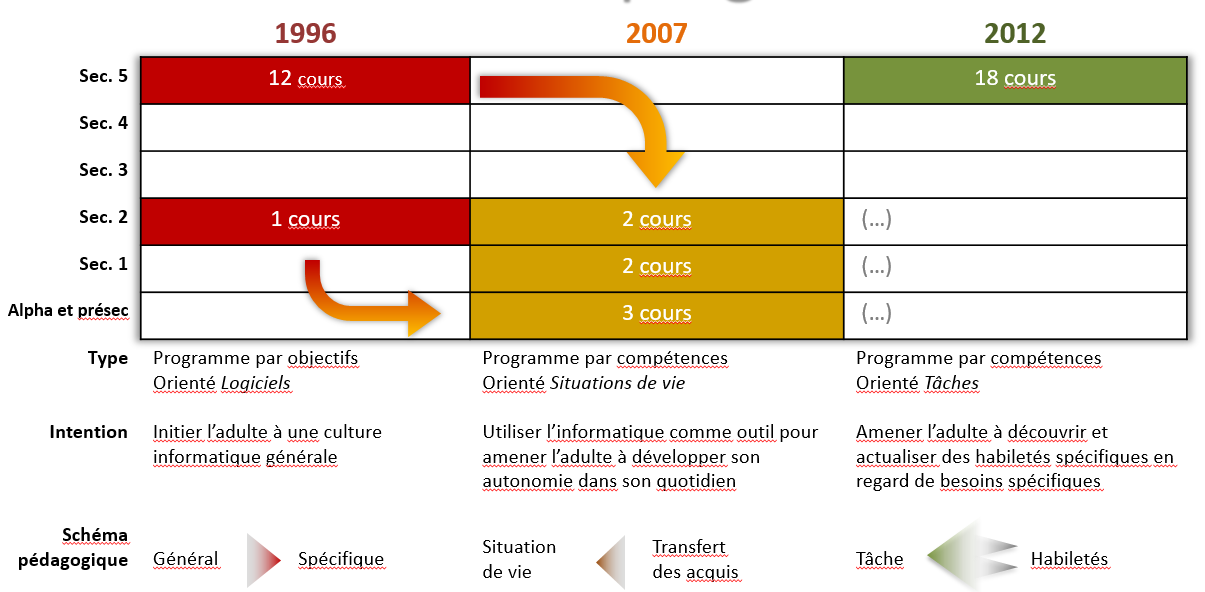 Informatique FBD et orientation professionnelle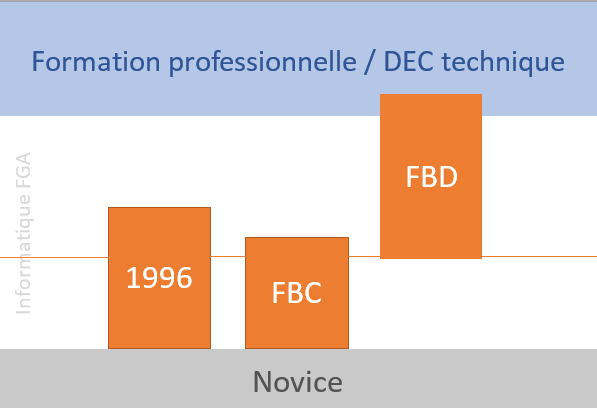 3 Blocs de coursProgression des savoirsDocument en cours d’élaborationProgression des savoirs de la FBC à la FBDProgression des savoirs entre les cours de la FBD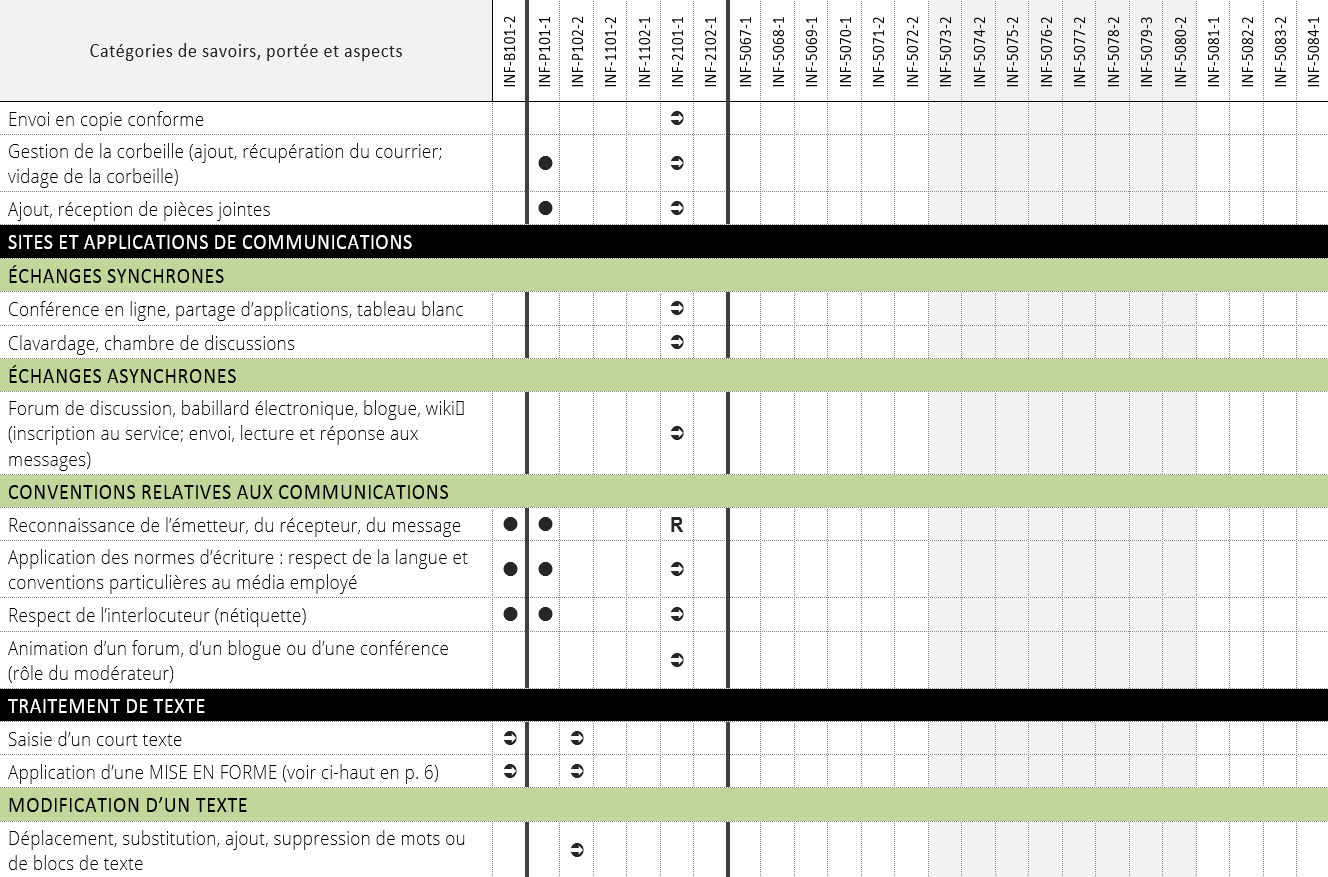 Propositions de cheminementsExemple de parcours expérimenté pour le programme de 1996Légende :FBD (à venir)Clé de lectureÉvidemment, tous les contenus sont à lire. Cependant, afin d’en posséder une maitrise minimale, 
la clé suivante offre un bon point de départ et facilite le parcours des documents. Pour le programme d’étudesPrésentation des cours du programme (le quoi)	p. 37-42
Liste des savoirs par cours (le quoi)	p. 29-34
Démarches et stratégies (le comment)	p. 24-25Familles de situations d’apprentissage (le pourquoi)	p. 14-15
Lecture du/des cours	(clé suivante)Lecture d’un prototype d’épreuve et de la DDE correspondanteCompétences disciplinaires	p. 17 à 24Repères culturels	p. 35Tableaux des annexes Annexe 1 : Compétences transversales (par niveau)	p. 263Annexe 2 : Liste des critères d’évaluation (par cours)	p. 265-269Annexe 3 : Particularités et étendue de certains savoirs	p. 271-272Pour les coursPrésentation du cours :2e paragraphe : résumé du cours3e paragraphe : cible(s) de formation du coursDémarches et stratégiesTableau des savoirsAttentes de fin de cours + Critères d’évaluation des compétences visées par le coursExemple de situation d’apprentissage
Pour les DDE Tableau du contenu disciplinairePrécisions sur le contenu de l’évaluation 
(voir aussi : la Liste de vérification du Guide de correction et d’évaluation de chaque épreuve)Spécification des instruments d’évaluationPrototypes et exemples d’épreuves2.a LES PROTOTYPESUn prototype d’épreuve avec un exemple de production sera fourni pour chaque coursUne seule version d’épreuve est produiteLes épreuves sont de responsabilité localeElles doivent respecter les DDE (lorsqu’un établissement décide de s’en créer)2.b LES EXEMPLES DE RÉALISATIONSExemples d’épreuves complètesBeaucoup de place à la créativité en fonction des intérêtsÉpreuves axées sur le développement des compétences et des savoirsGrande évolution de la production attendueDDEÉléments clés d’une DDE (exemple INF-5067)Précisions sur le contenu de l’évaluationTableau du CONTENU DISCIPLINAIRE (exemple du INF-5067) :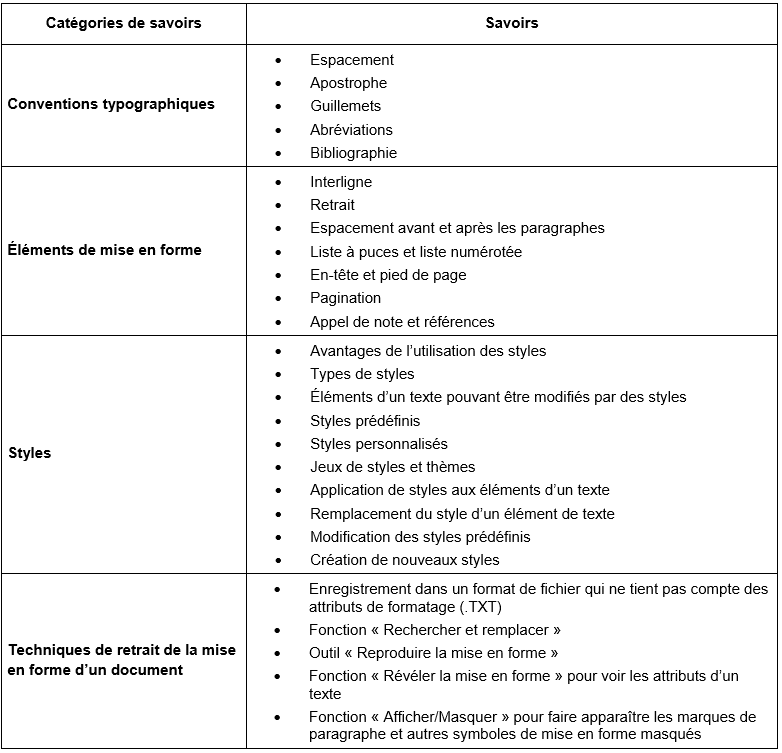 Grilles à interprétation critérielleExemple INF-5056 (programme de 1996)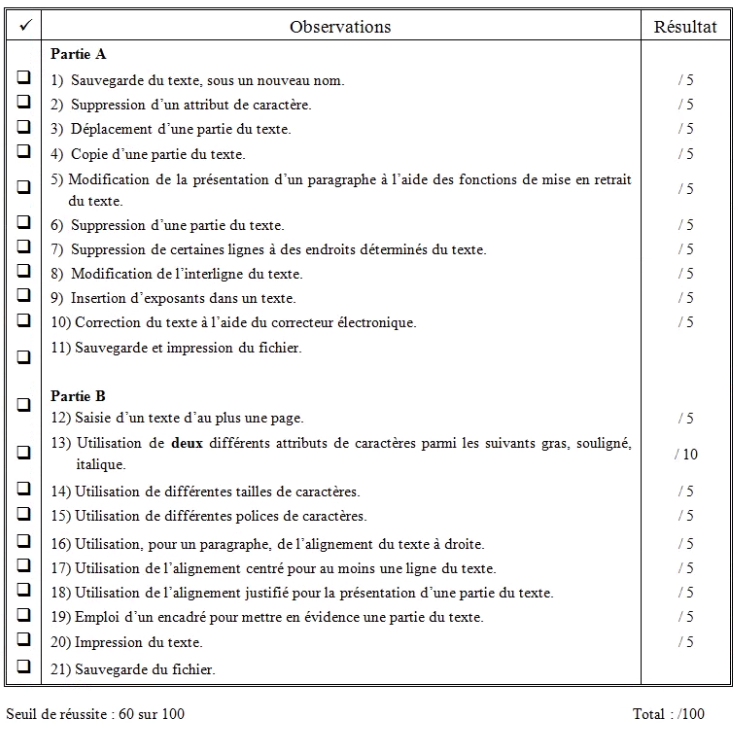 INF-5067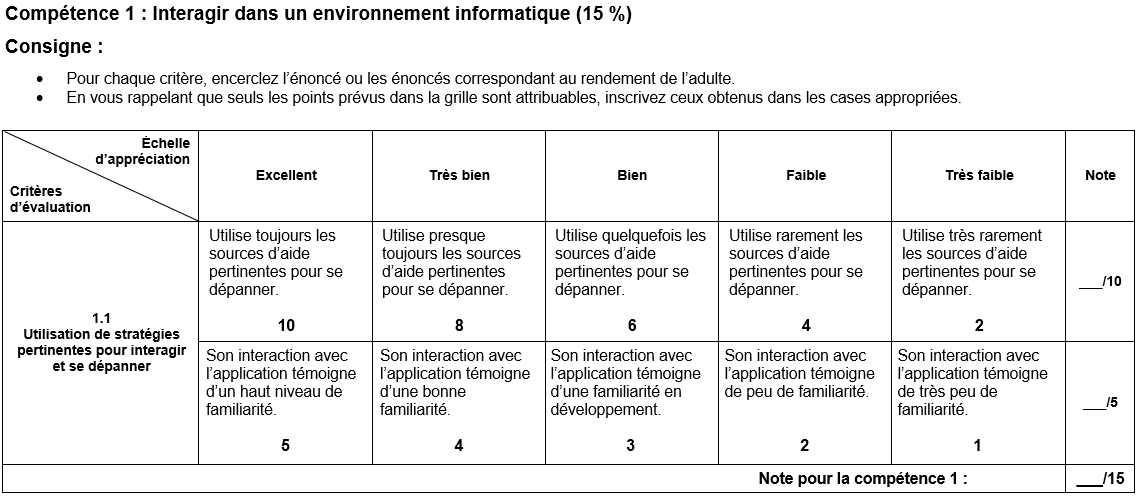 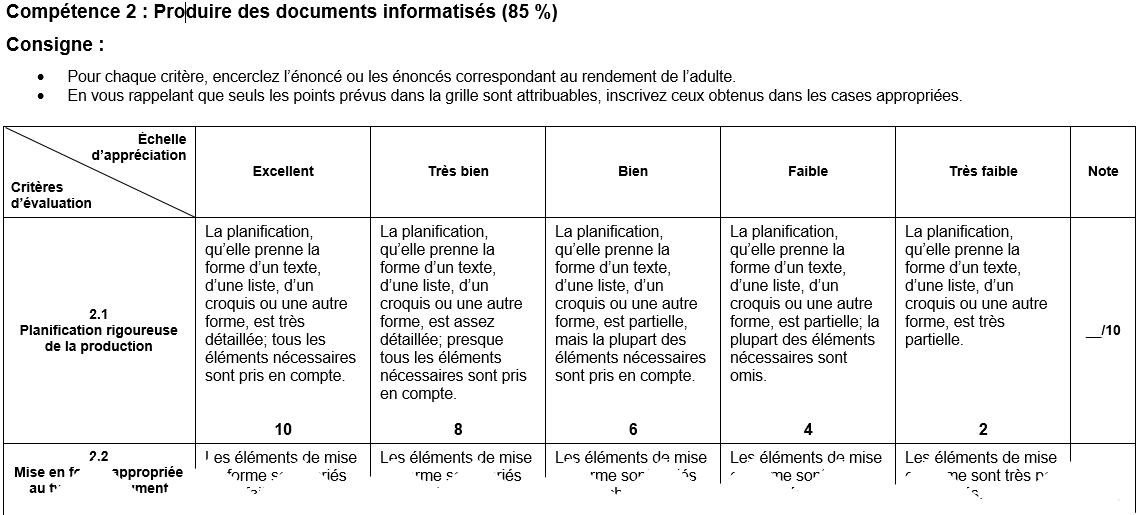 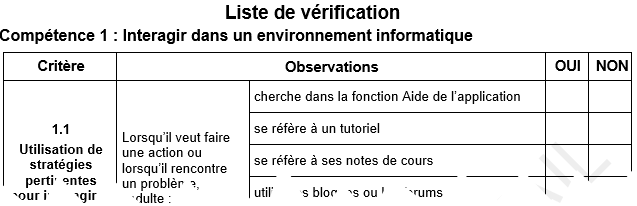 Logiciels, matériel, guides et cie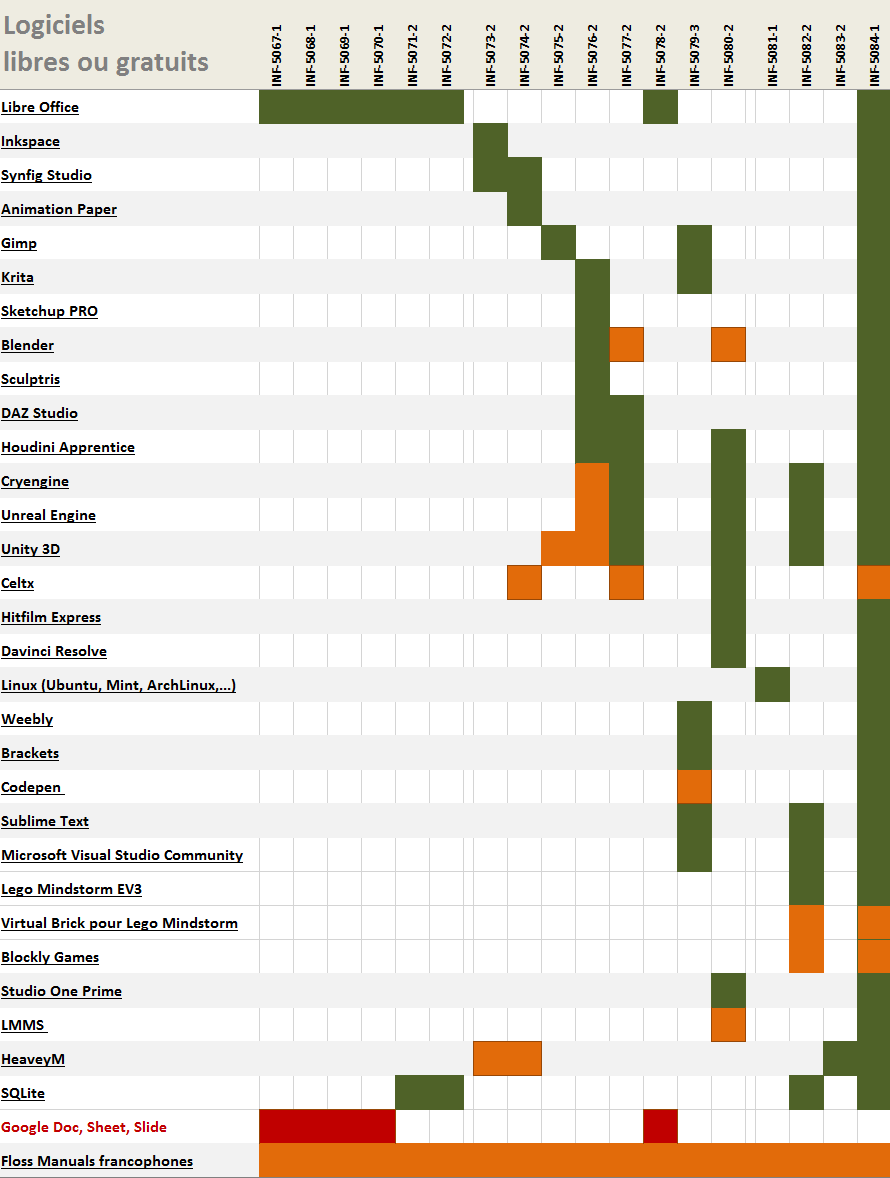 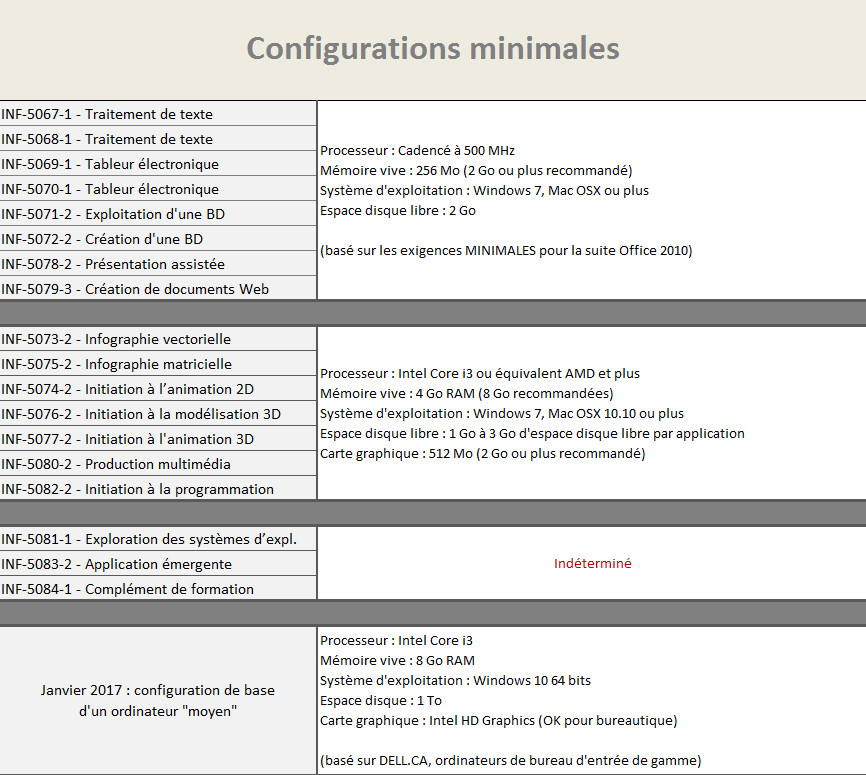 Laboratoire ou pas?SI LABORATOIRE D'INFORMATIQUE…	Dans un local de 8, 10 à 24 ordinateurs, l'ensemble des postes peut se satisfaire d'une configuration minimale et 2 ou 3 postes peuvent être équipés d'une configuration plus puissante.SI PAS DE LABORATOIRE D'INFORMATIQUE	Dans un local « normal », dédié à une autre discipline, prévoir 1 à 2 îlots de 2 à 4 postes.SI COURS DE ROBOTIQUE	Prévoir 1 ou 2 grandes tables (avec bordures) pour la piste d'essais et, si disponible, un accès au TBI pour afficher la programmation.SI TRAVAIL D'ÉQUIPE 
(Production multimédia, Création de documents pour le Web, Application émergente, etc.)	Prévoir un espace pour les rencontres d'équipes avec, si disponible, un TBI.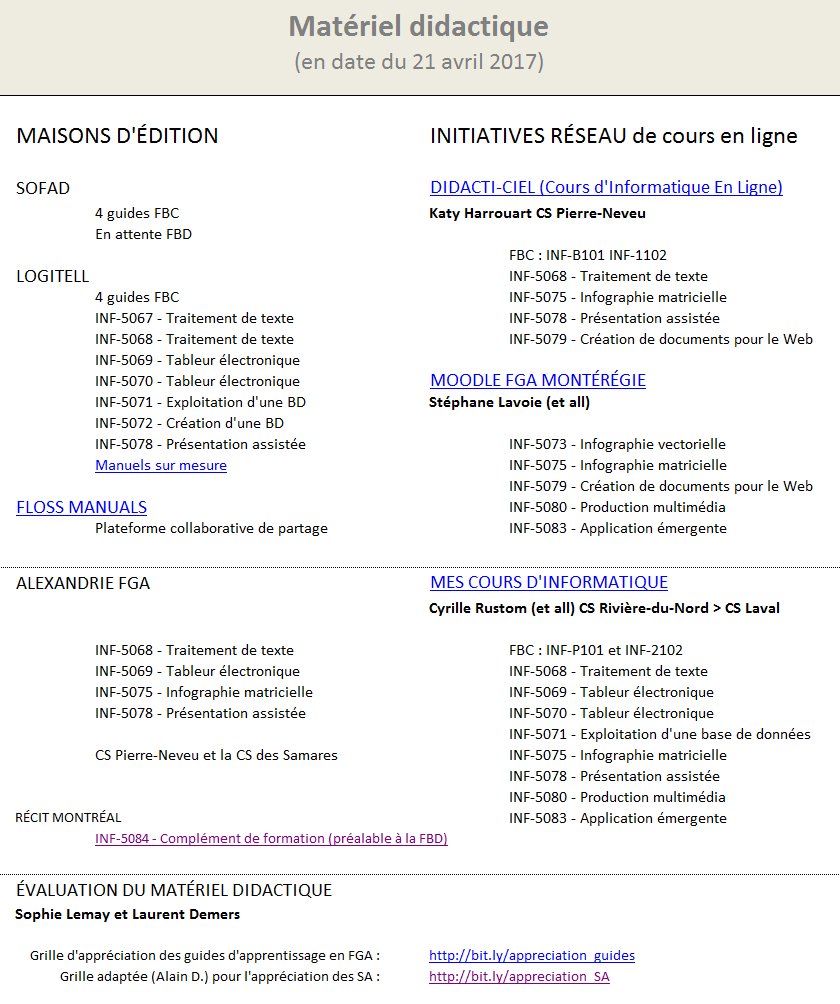 Et maintenant…Côté documentationDOCUMENTATION MINISTÉRIELLEOn a presque tout! (Programme, DDE et grilles d’évaluation à interprétation critérielle)
on attend le retour de la traduction des prototypes d’épreuves.
MAISONS D’ÉDITIONPrésentement quelques manuelsEn attente de développements (Sofad)Compenser par des microformations YouTube 
PRODUCTIONS RÉSEAUCôté enseignant et support réseauL’ENSEIGNANTL’enseignant n’est pas nécessairement un spécialiste.Mais il aura besoin de préparation, d’accompagnement et de matériel; tout comme un enseignant de mathématique, de français, d’histoire, etc.LE SUPPORT RÉSEAULes Après-cours FGA (communauté en informatique)Les RÉCIT FGA régionaux Les Communautés de pratique et d’échange :Le Récit FGA de Montréal avec les 3 CS travaillent en collaborationLa communauté de Louise Roy 
(en cours : planification/échéancier des productions locales)
Intéressé à s’y joindre? roy.louise@cspn.qc.caLe partage de développement local (matériel, cours, capsules, etc.)La Vitrine de projets sur le nouveau site du RÉCIT FGA Pour conclurePOINTS CLÉS D’UNE PRISE EN MAIN RÉUSSIERessourcesPédagogiques : Alexandrie FGA, Carrefour FGA et la communauté de partageHumaines : Récits FGA régionaux Matérielles : faible investissementQuelques liensGrilles d’évaluation à interprétation critérielle
http://www.accompagnementfga.ca/informatique/
Programme d’études Informatique FBD
http://bit.ly/mees-inf-fbdProgramme d’études Informatique FBC
http://bit.ly/mees-inf-fbc
Carrefour FGA
http://www.carrefourfga.com/index.aspLes Après-cours FGAhttp://aprescours.ticfga.ca/Les services régionaux du RÉCIT FGA
http://ticfga.ca/Moodle FGA Montérégie
https://moodle.ticfga.ca/login/index.php
Mes cours d’informatique
https://sites.google.com/site/mescoursdinformatique/
Didacti-Ciel
http://www.cspn.qc.ca/ccr_formation/default.asp
Sofad – Ressources pour les apprenants (Informatique FBC)
http://cours1.sofad.qc.ca/ressources/
Logitell – Informatique FBD et Manuels sur mesure
http://logitell.com
Code de cours2011-20122012-20132013-20142014-2015CMP5067117233338CMP506811622251CMP50722-31--CMP50742-254819CMP50752-2-43CMP5078214793635CMP5079338415140CMP5080225566827CMP50811-1123-CMP508221183225CMP508322756342CMP50841-2257INF506714392107132INF5068126497569INF5069113366045INF507018264321INF507112---INF507127212819INF50722510137INF507312---INF5073229305INF507424247INF50752140347INF50762--109INF50772--11INF5078296777106INF507932837INF5080217676346INF50811-1--INF50822-233INF5083211045INF5084111114047Total2918179707732851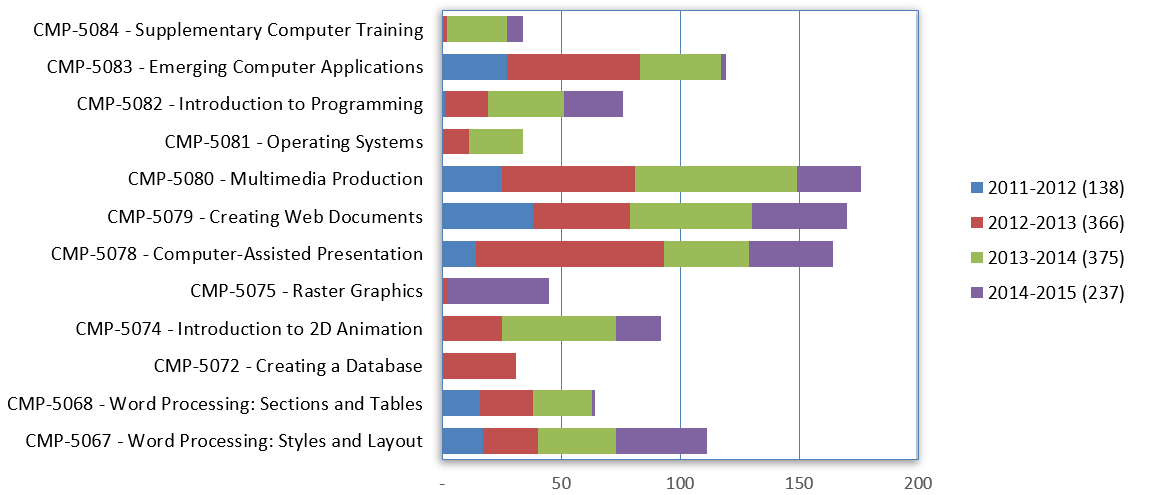 
NOTES PERSONNELLESNOTES PERSONNELLESNOTES PERSONNELLESNOTES PERSONNELLESAlexandrie FGAMes cours d’informatiqueMoodle de la MontérégieDidacti-cielCommunautéAutres?Approche par compétencesDDE et prototypes d’épreuvesGuides de correctionProgression des savoirs (d’ici juin)Parcours entre les cours 0d’ici juin)(Clé de lecture